Quick steps to accessing and downloading Member and Community Associate eRostersThe eRosters can be accessed at this url:  https://erosters.acs.org/erosters/VerifyBelow are instructions for accessing and downloading the following eRosters:Full Membership RosterActivity RosterDemographic ReportStudent Chapters ReportCommunity Associates ReportIf you have not yet registered a www.acs.org account, please register today. Your ACS member number, which can be found on your member card or address label of C&EN, will be required to verify you as a designated eRosters user.At www.acs.org, click the circle of yourself  and select Manage Account to log in.  On the My Account page, select My Applications (in the gray menu area). A list of your applications will be presented. The eRosters application will be in this list, click on the eRosters Visit button and this link will open the eRosters application. On the Terms and Conditions for Listing Electronic Rosters page, enter your ACS member number and click the Accept button. The downloadable eRosters file links will be presented.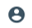 create eRoster foldersave the Text (txt) fileopen Excelgo to File tabscroll down to Openfind the txt fileopen the txt fileyou will see a text wizardclick “next”on top left, check “comma”, then nextclick finishfile will automatically format the txt file within ExcelQuestions or problems regarding the eRosters should be reported to rosters@acs.org.Difficulty accessing the eRosters should be reported to rostersit@acs.org with a brief description of what is occurring and, if possible, include a screenshot.Thank you.Carol Payton (olsa@acs.org) Member Programs & Communities3/6/2018